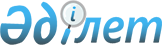 Шортанды ауданы әкімдігінің кейбір қаулыларының күші жойылды деп тану туралыАқмола облысы Шортанды ауданы әкімдігінің 2016 жылғы 20 сәуірдегі № А-4/103 қаулысы      2001 жылғы 23 қаңтардағы "Қазақстан Республикасындағы жергілікті мемлекеттік басқару және өзін-өзі басқару туралы", 2016 жылғы 6 сәуірдегі "Құқықтық актілер туралы" Қазақстан Республикасының Заңына сәйкес Шортанды ауданы әкімдігі ҚАУЛЫ ЕТЕДІ:

      1. Осы қаулының қосымшасына сәйкес Шортанды ауданы әкімдігінің қаулыларының күші жойылды деп танылсын.

      2. Осы қаулы қол қойылған күннен бастап қолданысқа енеді.

 Шортанды ауданы әкімдігінің күші жойылды деп танылған қаулыларының тізімі      1. Ақмола облысы Шортанды ауданы әкімдігінің 2014 жылғы 14 шілдедегі № А-6/166 "Бозайғыр ауылдық округі әкімінің аппараты" мемлекеттік мекемесінің Ережесін бекіту туралы" қаулысы (нормативтік құқықтық актілердің мемлекеттік тіркеу Тізілімінде № 4331 болып тіркелген, 2014 жылғы 4 қазандағы аудандық "Вести" газетінде жарияланған, 2014 жылғы 4 қазандағы аудандық "Өрлеу" газетінде жарияланған);

      2. Ақмола облысы Шортанды ауданы әкімдігінің 2014 жылғы 14 шілдедегі № А-6/165 "Бектау ауылдық округі әкімінің аппараты" мемлекеттік мекемесінің Ережесін бекіту туралы" қаулысы (нормативтік құқықтық актілердің мемлекеттік тіркеу Тізілімінде № 4330 болып тіркелген, 2014 жылғы 4 қазандағы аудандық "Вести" газетінде жарияланған, 2014 жылғы 4 қазандағы аудандық "Өрлеу" газетінде жарияланған);

      3. Ақмола облысы Шортанды ауданы әкімдігінің 2014 жылғы 14 шілдедегі № А-6/167 "Пригородное ауылдық округі әкімінің аппараты" мемлекеттік мекемесінің Ережесін бекіту туралы" қаулысы (нормативтік құқықтық актілердің мемлекеттік тіркеу Тізілімінде № 4328 болып тіркелген, 2014 жылғы 4 қазандағы аудандық "Вести" газетінде жарияланған, 2014 жылғы 4 қазандағы аудандық "Өрлеу" газетінде жарияланған);

      4. Ақмола облысы Шортанды ауданы әкімдігінің 2015 жылғы 4 мамырдағы № А-4/112 "Шортанды ауданы әкімдігінің 2014 жылғы 14 шілдедегі № А-6/167 "Шортанды ауданы "Пригородное ауылдық округі әкімінің аппараты" мемлекеттік мекемесінің Ережесін бекіту туралы" қаулысына өзгерістер енгізу туралы" қаулысы (нормативтік құқықтық актілердің мемлекеттік тіркеу Тізілімінде № 4820 болып тіркелген, 2015 жылғы 13 маусымдағы аудандық "Вести" газетінде жарияланған, 2015 жылғы 13 маусымдағы аудандық "Өрлеу" газетінде жарияланған);

      5. Ақмола облысы Шортанды ауданы әкімдігінің 2015 жылғы 3 ақпандағы № А-2/15 "Шортанды ауданы "Дамса ауылдық округі әкімінің аппараты" мемлекеттік мекемесінің Ережесін бекіту туралы" қаулысы (нормативтік құқықтық актілердің мемлекеттік тіркеу Тізілімінде № 4668 болып тіркелген, 2015 жылғы 21 наурыздағы аудандық "Вести" газетінде жарияланған, 2015 жылғы 21 наурыздағы аудандық "Өрлеу" газетінде жарияланған);

      6. Ақмола облысы Шортанды ауданы әкімдігінің 2015 жылғы 3 ақпандағы № А-2/16 "Шортанды ауданы "Андреевка ауылдық округі әкімінің аппараты" мемлекеттік мекемесінің Ережесін бекіту туралы" қаулысы (нормативтік құқықтық актілердің мемлекеттік тіркеу Тізілімінде № 4669 болып тіркелген, 2015 жылғы 21 наурыздағы аудандық "Вести" газетінде жарияланған, 2015 жылғы 21 наурыздағы аудандық "Өрлеу" газетінде жарияланған);

      7. Ақмола облысы Шортанды ауданы әкімдігінің 2015 жылғы 27 наурыздағы № А-3/57 "Шортанды ауданының "Жер қатынастары бөлімі" мемлекеттік мекемесінің Ережесін бекіту туралы" қаулысы (нормативтік құқықтық актілердің мемлекеттік тіркеу Тізілімінде № 4772 болып тіркелген, 2015 жылғы 16 мамырдағы аудандық "Вести" газетінде жарияланған, 2015 жылғы 16 мамырдағы аудандық "Өрлеу" газетінде жарияланған);

      8. Ақмола облысы Шортанды ауданы әкімдігінің 2015 жылғы 23 маусымдағы № А-5/153 "Шортанды ауданы "Раевка ауылдық округі әкімінің аппараты" мемлекеттік мекемесінің Ережесін бекіту туралы" қаулысы (нормативтік құқықтық актілердің мемлекеттік тіркеу Тізілімінде № 4892 болып тіркелген, 2015 жылғы 1 тамыздағы аудандық "Вести" газетінде жарияланған, 2015 жылғы 1 тамыздағы аудандық "Өрлеу" газетінде жарияланған);

      9. Ақмола облысы Шортанды ауданы әкімдігінің 2015 жылғы 23 маусымдағы № А-5/154 "Шортанды ауданы "Петровка ауылдық округі әкімінің аппараты" мемлекеттік мекемесінің Ережесін бекіту туралы" қаулысы (нормативтік құқықтық актілердің мемлекеттік тіркеу Тізілімінде № 4893 болып тіркелген, 2015 жылғы 1 тамыздағы аудандық "Вести" газетінде жарияланған, 2015 жылғы 1 тамыздағы аудандық "Өрлеу" газетінде жарияланған).

      


					© 2012. Қазақстан Республикасы Әділет министрлігінің «Қазақстан Республикасының Заңнама және құқықтық ақпарат институты» ШЖҚ РМК
				
      Аудан әкімі

Г. Сәдуақасова
Шортанды ауданы әкімдігінің
2016 жылғы 20 сәуірдегі
№ А-4/103 қаулысына
қосымша